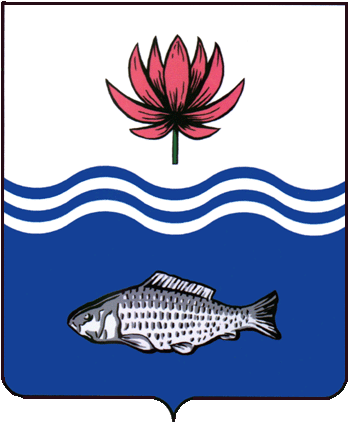 АДМИНИСТРАЦИЯ МО "ВОЛОДАРСКИЙ РАЙОН"АСТРАХАНСКОЙ ОБЛАСТИПОСТАНОВЛЕНИЕО предоставлении в собственность земельного участка, расположенного по адресу:п. Володарский, ул. Садовая, 38 «б», вид разрешенного использования: хранение автотранспортаВ связи с обращением Севериной Нины Александровны, в соответствии со ст. 39.3, 39.20 Земельного кодекса РФ, выпиской из Единого государственного реестра недвижимости об основных характеристиках и зарегистрированных правах на объект недвижимости, администрация МО «Володарский район»ПОСТАНОВЛЯЕТ:1.	Предоставить Севериной Нине Александровне, 01.06.1955 г.р., (паспорт № 12 00 097740, выдан Отделом внутренних дел Володарского района Астраханской области, 24.02.2001 г., код подразделения 302-015, зарегистрированной по адресу места жительства: Астраханская область, Володарский район, п. Володарский, ул. Садовая, д. 34, кв. 2) в собственность (за плату) земельный участок из категории «земли населенных пунктов», площадью 27 кв. м., с кадастровым номером 30:02:060102:2436, расположенного по адресу: Астраханская область, Володарский район,                          п. Володарский, ул. Садовая, 38 «б», вид разрешенного использования: хранение автотранспорта.2.	Севериной Нине Александровне:2.1.	Заключить с администрацией МО «Володарский район» и зарегистрировать в Володарском отделе Управления Федеральной службы государственной регистрации, кадастра и картографии по Астраханской области соглашение о расторжении договора аренды земельного участка от 09.08.2021 г. №66.2.2.	Заключить договор купли-продажи и зарегистрировать право собственности на земельный участок в Володарском отделе Управления Федеральной службы государственной регистрации, кадастра и картографии по Астраханской области.2.3.	Ежегодно вносить причитающийся размер земельного налога в установленные сроки.2.4.	При эксплуатации объекта руководствоваться действующим законодательством РФ.2.5.	При перемене места жительства сообщить в ИФНС по Астраханской области (по месту регистрации).3.	Постановление администрации МО «Володарский район» от 09.08.2021 г. № 1091 считать утратившим силу.4.	Отделу земельных и имущественных отношений, жилищной политики администрации МО «Володарский район» внести соответствующие изменения в учетную и справочную документацию.5.	Контроль за исполнением настоящее постановления оставляю за собой.И.о. заместителя главыпо оперативной работе					          Р.Т. Мухамбетов           от 02.02.2022 г.N  146